Иностранный язык как учебный предмет занимает важное место в школьном образовании молодежи. Поэтому период с 23 по 30 октября 2018 года с целью определения уровня достижений учащихся 8-х классов в освоении английского языка и подготовки их к сдаче обязательного ОГЭ по иностранному языку в 2020 году, проводился мониторинг образовательных достижений учащихся 8 класса МОУ «ТШИ СОО» по английскому языку. Для исследования была разработана  диагностическая работа, представленная в двух частях: письменная часть включает задания, оценивающие сформированность умений по аудированию, чтению, грамматике и лексике, письму; устная часть проверяет коммуникативные умения учащихся в говорении (монологическая речь).По итогам исследования были разработаны материалы для различных категорий пользователей (индивидуальные профили, рекомендации, буклеты, пресс-релиз, разрабатывается аналитический отчёт). Всего в мониторинговом исследовании участвовало 18 обучающихся 8-ого класса МОУ «ТШИ СОО».В качестве основных показателей, по которым оценивались и представлялись результаты выполнения диагностических работ были выбраны:успешность выполнения работы (сред. % от максимального балла за всю работу);успешность выполнения заданий отдельных разделов работы - % от максимального балла за выполнение заданий раздела;уровни достижений (пониженный, базовый, повышенный)Для ознакомления с результатами выполнения диагностических работ были представлены 5 форм:1. Результаты выполнения диагностической работы по классу (форма Ф-ОИД-1);2. Результаты оценки индивидуальных достижений по работе (форма Ф-ОИД-2);3. Результаты выполнения заданий по разделам работы по каждому ученику (форма Ф-ОИД-2-1);4. Результаты выполнения работы по отдельным заданиям (форма Ф-ОИД-4);5. Результаты выполнения работы по уровням достижений (форма Ф-ОИД-4).Аналитические материалы предназначены для обсуждения полученных результатов и определения направлений совершенствования работы по поддержке учащихся 8-х классов в освоении английского языка.Общий портрет восьмиклассника МОУ «ТШИ СОО» подготовлен по результатам мониторинга образовательных достижений учащихся в Красноселькупском районе по английскому языку в октябре 2018/209 учебного года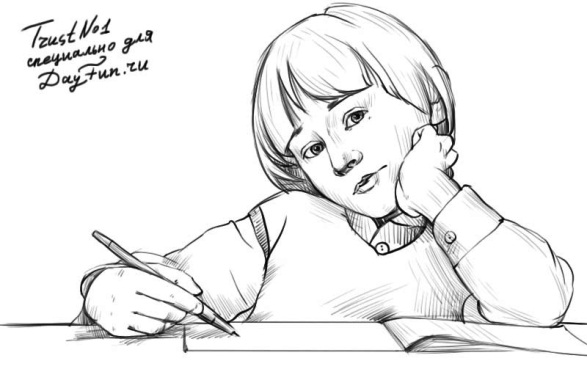 Предметные результаты по английскому языку по 8 кл. МОУ «ТШИ СОО»Результаты исследований по оценке образовательных достижений учащихся МОУ «ТШИ СОО» в соответствии с ФГОС по английскому языку в 8 классе вначале 2018/2019 уч. г. по показателю успешность выполнения всей работыПо данным диаграммы общий балл за успешность выполнения всей работы по 8 кл. МОУ «ТШИ СОО» составил 57%, что выше регионального показателя на 7% (ЯНАО – 50%).Рассматривая выполнение заданий по разделам диагностической работы, нужно отметить, трудности у обучающихся в плане выполнения разделов диагностической работы отличаются с данными по региону:в 8 кл. МОУ «ТШИ СОО» обучающиеся на низком уровне выполнили задания по «аудированию» - 21% и «говорению» - 24%по региону у восьмиклассники в 2018/2019 уч. г., напротив, общий процент выполнения заданий по данным разделам выше по «аудированию» на 35% и на 23% по разделу «говорение».Можно сказать, что у восьмиклассников умения в письменной речи(75%), «грамматике» (70%),  «чтению» (88%) развиты несколько лучше, чем умения в «аудировании» (21%) и «говорении» (24%). Анализируя форму «Результаты выполнения диагностической работы по английскому языку по отдельным заданиям» (8 кл., нач. 2018/2019 уч. г.), отметим, что в разделах «аудирование» и «говорение» ни в 1-ом варианте, ни во 2-ом варианте работ ни один из обучающихся не получил максимальный балл за данное задание (6 баллов - 0,0%). В общем, за задание «говорения» восьмиклассники получили из 6-ти возможных:3 балла – 11,1% обучающихся;2 балла – 33,3% обучающихся;1 балл – 11,1% обучающихся.Но, во 2-ом варианте диагностической работы по разделу «говорение» 25% обучающихся получили 5 баллов из 6-ти возможных.В разделе «чтение» все обучающиеся – и в первом, и во втором вариантах работ выполнили все задания. Причем 3, 4, 5, 6 задания данного раздела, восьмиклассники выполнили на базовом уровне, а 7 – на повышенном. Во 2-ом варианте процент учащихся, выполнивших 7 задание на повышенном уровне на 75% ниже, чем в 1-ом (100%) и составил 25%.В разделе «аудирование» в 1-ом варианте работ так же низкий процент обучающихся, набравших от 2 до 5 баллов из 5-ти возможных за данное задание. В 1-ом варианте 22,2% обучающихся получили только 1 балл из 5-ти возможных. Во 2-ом варианте, при выполнении задания по «аудированию» 25% получили 4 балла из 5-ит возможных , 12,5% - 3 балла, 25% - 2 балла, 12,5% - 1 балл.За задание раздела «письмо» (электронное письмо зарубежному другу (с опорой на план) 55,6% восьмиклассников в 1-мо варианте получили 5 баллов  из 5-ти возможных, 4-е и 3-и балла получили 22,2% обучающихся. При выполнении 2-ого варианта заданий данного раздела только 37,5% учащихся получили 5 из 5-ти возможных баллов, 12,5% школьников получили 1, 2, 3, 4 балла.Результаты оценки индивидуальных достижений учащихся по диагностической работе по английскому языку в разрезе каждого обучающегося 8 класса МОУ «ТШИ СОО»По диаграмме видно, что большинство обучающихся 8 кл. МОУ «ТШИ СОО» выполнили задания по всем разделам диагностической работы на базовом уровне и только один обучающийся на пониженном. Два восьмиклассника выполнили  задания на повышенном уровне.По данным таблицы видно, что показатель базового уровня 8 кл. МОУ «ТШИ СОО» выше регионального на 20%. Процент учащихся, постигших повышенного уровня, в МОУ «ТШИ СОО» ниже регионального показателя  на 1%.Положительные моменты по итогам исследования:- у 94% учащихся 8 класса в МОУ «ТШИ СОО» сформированы коммуникативные и языковые навыки, необходимые для достижения базового уровня подготовки;- 12% восьмиклассников не только усвоили необходимый объем полученных знаний на базовом уровне, но и способны справляться с заданиями повышенного уровня;- на 20% выше регионального показателя базовый уровень достижений в соответствии с полученными баллами в 8 классе;- средний процент за выполнение заданий по разделу «Чтение», «Грамматика» и «Письмо»  в МОУ «ТШИ СОО» выше окружного показателя на 27%, 33% и 18% соответственно;- из 18 обучающихся 8 кл МОУ «ТШИ СОО» 14 присвоен базовый уровень достижений, 2-ум повышенный и только один обучающийся набрал менее 50%  от максимального балла за выполнение заданий базового уровня и ему присвоен пониженный уровень; Отрицательные моменты по итогам исследования:- 1 учащийся (6%) не справился с предложенными заданиями в ходе мониторинга, поскольку выполнил задания диагностической работы на пониженном уровне достижений;- низкий процент выполнения заданий по аудированию (21%) (ЯНАО – 56%) и говорению – 24% (ЯНАО – 47%), что ниже регионального показателя на 35% и 23% соответственно;- 76% обучающихся не справились с устной частью исследования – не выполнили задание 17 раздела говорение;- 79% обучающихся не справились с 1-ыми заданием письменной части данного мониторинга – разделом аудирование;- у 79% обучающихся недостаточное развитие важных, с точки зрения, дальнейшего обучения умений и навыков аудирования – понимание на слух небольшого адаптированного текста, содержащего отдельные незнакомые слова;- 76%  обучающихся испытывают существенные трудности с умением говорения (монологическая речь);На основании вышеизложенного, рекомендуем:Руководителям общеобразовательных учреждений (Саруханян М.Б.):1. Довести аналитический отчет до сведения педагогического коллектива, родителей (законных представителей) обучающихся.2. Рассмотреть результаты исследования оценки достижений обучающихся 8 класса в освоении английского языка в соответствии с ФГОС на методическом объединении. 3. Указать педагогическим работникам, преподающим английский язык в данных классах, на недопустимо низкие показатели при выполнении заданий по разделам аудирование (21%) и говорение(24%). 4. Разработать комплекс мер по устранению трудностей при изучении английского языка в основной школе, ввиду низких показателей результативности по итогам мониторинга  при выполнении заданий письменной и устной части (разделы аудирование и говорение);5. Развивать иноязычные коммуникативные умения и восьмиклассников путем совершенствования монологической речи (говорение), восприятия речи (текстов) на слух.6. Развить у учащихся навык аудирования распознавание английской речи на слух (понимание основного содержания, с извлечением основной информации). 7. Обучать говорению на уроках английского языка с использованием ситуаций естественного речевого общения в силу неумения употреблять полученные знания в данных ситуациях (только 24% обучающихся овладели данным этапом иноязычной компетенции говорением).8. Проводить групповые занятия с обучающимися группы «риска»: с пониженным и повышенным уровнями сформированности иноязычной коммуникативной компетенции для дальнейшего предупреждения и коррекции снижения навыков и умений при изучении английского языка в основной школе.7. Составить индивидуальную программу поддержки обучающихся для повышения их уровня образовательных достижений в освоении английского языка.Английский языкУровни достижений8 кл. МОУ «ТШИ СОО» 2018/2019 уч. г.94% - базовый12% - повышенный8 кл. 2018/2019 уч. г. ЯНАО74% - базовый13% - повышенный